Отчет рассмотрен на заседании общего собрания коллектива и педагогического совета  ОГБПОУ «Тулунский медицинский колледж» 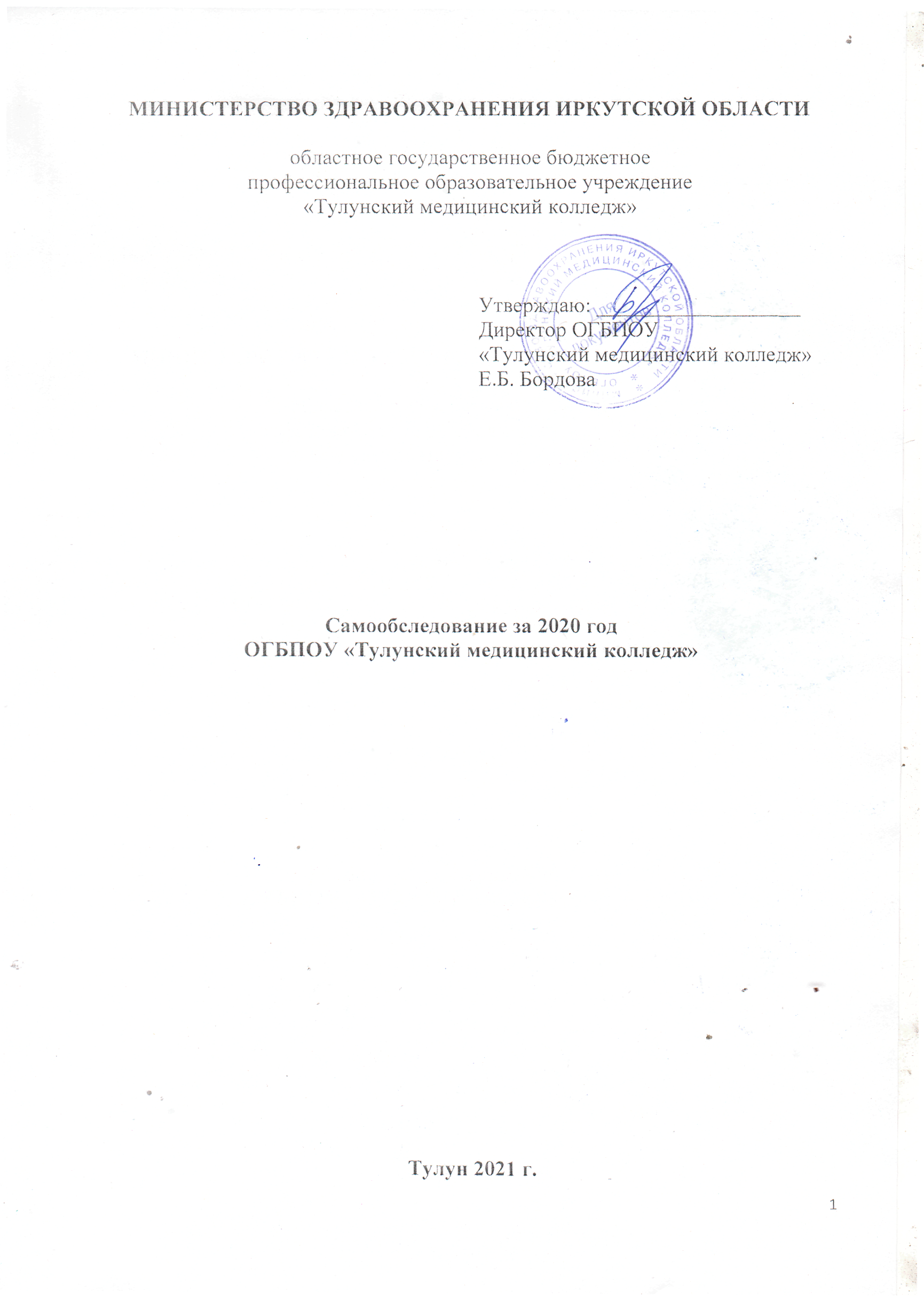  "19" апреля  2021 г., протокол заседания Совета учреждения и педагогического совета № 2Председатель комиссии: Щепина А.В., заместитель директора по учебной работеЧлены комиссии:Тихомирова О.С., методистЛыткина Л.Н., заместитель директора по учебной работеОщепкова Н.А., заведующая практикойФролова О.Н.руководитель цикловой методической комиссииУгловская А.П. руководитель цикловой методической комиссииЛитвинова И.С., главный бухгалтер, Созончик Д.В., секретарь учебной части, Кочнева Н.Н., специалист отдела кадров;Жвакина Л.А., библиотекарь, Степанов О.В., заведующий хозяйством.ОГЛАВЛЕНИЕ1. Организационно-правовое обеспечение образовательной деятельностиОбластное государственное бюджетное профессиональное образовательное учреждение "Тулунский медицинский колледж"  (далее – колледж) является бюджетным учреждением, реализующим основные программы среднего профессионального образования базовой и углубленной подготовки.  Учредителем и собственником имущества колледжа является Иркутская область.  В своей деятельности колледж руководствуется Конституцией Российской Федерации, Федеральным законом от 29.12.2012 г. № 273-ФЗ "Об образовании в Российской Федерации", Гражданским кодексом Российской Федерации, Бюджетным кодексом Российской Федерации, Налоговым кодексом Российской Федерации, Трудовым кодексом Российской Федерации, Федеральным законом от 08.08.2001 N 129-ФЗ "О государственной регистрации юридических лиц и индивидуальных предпринимателей", приказом Министерства образования и науки Российской Федерации от 14.06.2013 г. № 464 "Об утверждении Порядка организации и осуществления образовательной деятельности по образовательным программам среднего профессионального образования", указами Президента России, постановлениями и распоряжениями Правительства Российской Федерации, законодательными и нормативными правовыми актами Иркутской области, а также иными нормативными правовыми актами, Уставом колледжа, локальными актами колледжа. Функции и полномочия учредителя осуществляет Министерство здравоохранения Иркутской области. Адрес места нахождения учредителя: г. Иркутск, ул. Карла Маркса, д. 29.Адрес места нахождения колледжа: 665255, Российская Федерация, Иркутская область, город Тулун, улица Стекольный посёлок, здание 65б.На основании свидетельства серии 38 № 003415403 о постановке на учет Российской организации в налоговом органе по месту ее нахождения колледж поставлен на учет в Межрайонной инспекции Федеральной налоговой службы № 6 по Иркутской области 9 января 1996 года с присвоением ИНН/КПП 3816002022/381601001.На основании листа записи Единого государственного реестра юридических лиц в отношении юридического лица  ОГБПОУ «Тулунский медицинский колледж» зарегистрирован как юридическое лицо в Межрайонной инспекции Федеральной налоговой службы России №6 по Иркутской области 20 октября 2015 года за основным государственным регистрационным номером 1023801972413. Колледж осуществляет свою деятельность на основании следующих документов:  Лицензии Серия 38ЛО1 № 0004370 от 03.07.2019 года, срок действия – бессрочно;Свидетельства о государственной аккредитации Серия 38А01 0001604 от 25июля 2019 года, срок действия – до 23 мая 2024 года.Распоряжения министерства здравоохранения Иркутской области №1248-мр от 15.07.2015 года «О переименовании областного государственного образовательного бюджетного учреждения среднего профессионального образования «Тулунский медицинский колледж».Устава, утвержденного Распоряжением Министерства здравоохранения Иркутской области № 1742-мр от 29.09.2015 г. (с изменениями от 2019 года, от 2020 года);Распоряжением Министерства имущественных отношений Иркутской области № 94/и от 29 января 2019 года, Актом о приеме-передачи объектов нефинансовых активов от 27 декабря 2018 года, нежилое здание заводоуправления площадью 1514,9 кв.м. передано в оперативное управление ОГБПОУ «Тулунский медицинский колледж», номер записи регистрации права в ЕГРЮЛ: 38:30:010902:366-38/115/2019-5, дата записи регистрации права: 12 февраля 2019 годаУчредителем и собственником имущества колледжа является Иркутская область. Колледж имеет самостоятельный баланс, лицевой счет в управлении казначейского исполнения бюджета министерства финансов Иркутской области, иные счета, открываемые колледжем в соответствии с законодательством России, печать со своим наименованием, штампы и бланки со своим полным и сокращенным наименованием.  ОГБПОУ «Тулунский медицинский колледж» имеет всю необходимую организационно-правовую документацию для осуществления образовательной деятельности2. Система управления образовательным учреждениемОрганами управления ОГБПОУ «Тулунский медицинский колледж» являются:Директор колледжа;Совет учреждения;Педагогический совет колледжа;Студенческий совет;Общее собрание работников и студентов колледжа.Совет родителей.Система управления ОГБПОУ «Тулунский медицинский колледж» определяется Уставом колледжа.Непосредственное руководство колледжем осуществляет директор, который назначается и освобождается от должности Учредителем на основании письменного трудового договора.Директор Колледжа действует на основании Устава колледжа, осуществляет текущее руководство деятельностью колледжа и подчинён Учредителю.Общее собрание работников и студентов созывается по мере необходимости, но не менее одного раза в год, для принятия следующих вопросов:принятие Устав колледжа, внесение в него изменений и дополнений;принятие коллективного договора;утверждение Правил внутреннего распорядка;выбор состава Совета учреждения;рассмотрение иных вопросов, предусмотренных законодательством.В период между работой общего собрания общее руководство в рамках установленной компетенции осуществляет выборный представительный орган самоуправления – Совет учреждения (далее – Совет).В состав Совета входят представители всех категорий работников, обучающихся, родителей (законных представителей), а также представители работодателя из медицинских организаций. Основные задачи, функции и порядок работы Совета определяется Положением о Совете учреждения. Председателем Совета является директор.Отношения работников и колледжа, возникающие на основании трудового договора, регулируются трудовым законодательством. Работа коллектива преподавателей и студентов ведется под руководством и контролем Совета учреждения, Педагогического совета которые позволяют реализовать принципы демократизма и коллегиальности, способствуют объединению усилий преподавателей, обучающихся, родителей (законных представителей), представителей работодателей и общественных организаций по повышению качества подготовки выпускников.Срок полномочий Совета Учреждения составляет пять лет. Работа Совета Учреждения завершается отчетом об итогах работы. К компетенции Совета Учреждения относятся следующие вопросы: определение стратегических направлений деятельности колледжа и содействие претворению их в жизнь. рассмотрение, утверждение вопросов функционирования и развития колледжа; рассмотрение и решение вопросов по защите общих интересов всех участников образовательного процесса; разработка, рассмотрение и утверждение локальных актов затрагивающих трудовые и социальные права работников и студентов, финансовые вопросы, программы развития колледжа; решение вопроса о необходимости предоставления дополнительных образовательных, в том числе развитие оказания платных образовательных услуг; осуществление контроля своевременности предоставления отдельным категориям обучающихся дополнительных мер социальной поддержки и стимулирования. Педагогический совет колледжа является постоянно действующим органом управления колледжа для рассмотрения основных вопросов образовательного процесса.В состав педагогического совета входят:директор;заместители директора;педагогический коллектив.Педагогический совет создан в целях управления организацией образовательного процесса, развития содержания образования, реализации основных профессиональных образовательных программ, повышения качества обучения и воспитания обучающихся, совершенствования методической работы колледжа, а также содействия повышению квалификации его педагогических работников. Вопросы, решаемые Педагогическим советом Учреждения, связаны с разработкой мер по реализации федеральных государственных образовательных стандартов, обеспечением повышения качества подготовки специалистов, анализом педагогического опыта,  некоторыми аспектами воспитательной работы. К компетенции Педагогического Совета Учреждения относятся следующие вопросы: обсуждение основных этапов процессов проектирования, разработки и реализации основных образовательных программ подготовки специалистов среднего звена, дополнительного профессионального образования согласно требованиям федеральных государственных образовательных стандартов, профессиональных стандартов; рассмотрение итогов работы государственной аттестационной комиссии и аттестационной комиссии по дополнительному профессиональному образованию; систематический анализ информации о качестве обучения; обобщение и распространение передового опыта в области организации учебного процесса; принятие решений по вопросам учебно-методической, воспитательной и научно-исследовательской работы колледжа; рассмотрение вопросов повышения квалификации и аттестации педагогических работников колледжа; рассмотрение и утверждение локальных актов колледжа, затрагивающих педагогический процесс; рассмотрение и утверждение результатов самообследования при лицензировании, государственной аккредитации колледжа; рассмотрение вопросов о применении к обучающимся и снятии с обучающихся мер дисциплинарного взыскания, о поощрении обучающихся.  Состав методического совета утверждается ежегодно приказом директора. План работы методического совета является частью комплексного плана работы колледжа и утверждается директором колледжа. Решения методического Совета обязательны для выполнения всеми преподавателями.Для организации и координации методической работы преподавателей в колледже функционируют цикловые методические комиссии и школа педагогического роста преподавателей. Работой цикловых комиссий и школой педагогического роста руководит методический совет. Работу методического совета возглавляет методист. В состав методического совета входят зам. директора по учебной работе, заведующая практикой, методист, председатели ЦМК. Заместитель директора по воспитательной работе является координатором работы кураторов учебных групп.В колледже заместителем директора по учебной работе и заведующим  практикой организована работа по содействию в трудоустройстве выпускников, которая проводит мониторинг потребности учреждений здравоохранения в специалистах со средним медицинским образованием, помогает выпускникам колледжа в трудоустройстве по окончании обучения в образовательной организации, отслеживает трудоустройство выпускников. В колледже функционирует ряд других совещательных органов, обеспечивающих коллегиальность, целенаправленность и результативность в решении вопросов учебно-методической и воспитательной работы: Студенческий Совет, Совет Учреждения, Совет родителей.Студенческий совет колледжа является коллегиальным органом управления и формируется по инициативе обучающихся с целью учета мнения обучающихся по вопросам управления колледжем и при принятии  локальных нормативных актов, затрагивающих права и законные интересы обучающихся. Студенческий совет действует на основании Положения о студенческом совете. К компетенции Студенческого совета относятся следующие вопросы: участие в разработке и обсуждении проектов локальных нормативных актов, затрагивающих права и законные интересы обучающихся учреждения; внесение предложений в органы управления колледжа по его оптимизации с учетом профессиональных интересов обучающихся, корректировке расписания учебных занятий, графика проведения зачетов, экзаменов, организации производственной практики, организации быта и отдыха обучающихся; участие в рассмотрении вопросов, связанных с нарушениями  обучающимися учебной дисциплины и правил внутреннего распорядка колледжа; участие в разработке и реализации системы поощрений обучающихся за достижения в разных сферах учебной и внеучебной деятельности, в том числе принимающих активное участие в деятельности Совета студентов и общественной жизни колледжа; участие в организации работы комиссии по урегулированию споров между участниками образовательных отношений; иные вопросы, установленные Положением о Студенческом совете. Студенческий совет ежегодно отчитывается о выполнении задач перед обучающимися колледжа.Совет родителей (законных представителей) является коллегиальным органом управления колледжа и формируется по инициативе родителей (законных представителей) несовершеннолетних обучающихся с целью учета мнения родителей (законных представителей) по вопросам управления колледжем и при принятии локальных нормативных актов, затрагивающих права и законные интересы несовершеннолетних обучающихся.  Совет родителей (законных представителей) действует на основании Положения о Совете родителей и избирается сроком на один год.К компетенции Совета родителей относятся вопросы: участие в обсуждении проектов локальных нормативных актов учреждения, затрагивающих права обучающихся и работников колледжа; участие в рассмотрении вопросов, связанных с нарушениями несовершеннолетними обучающимися учебной дисциплины и правил внутреннего распорядка; участие в обсуждении проектов локальных нормативных актов колледжа по организации работы комиссии по урегулированию споров между участниками образовательных отношений; иные вопросы, предусмотренные Положением о Совете родителей. Очередные заседания Совета родителей проводятся по мере необходимости, но не реже одного раза в год. Система управления колледжа предусматривает взаимодействие всех подразделений и структур при решении задач организации и реализации образовательного процесса. 3.Организация образовательной деятельности, содержание и качество подготовки обучающихся3.1. Организация учебного процесса В ОГБПОУ «Тулунский медицинский колледж»  на 20 апреля 2021 года обучается 302 человекапо очной форме обучения, из них 203 на бюджетной основе и99 человек на коммерческой основе. Колледж реализует образовательные программы Федерального государственного образовательного стандарта среднего профессионального образования: 34.02.01 Сестринское дело – ФГОС СПО от 12.05.2014г. №502(базовой подготовки)31.02.01 Лечебное дело – ФГОС СПО от 12.05.2014г. №514(углубленной подготовки)Разработана и функционирует Программа развития колледжа (далее - Программа) на период 2019 – 2023 г. Программа рассмотрена на заседании совета Учреждения и согласована с министерством здравоохранения Иркутской области. Программа имеет следующую структуру: паспорт Программы, информационная справка о деятельности колледжа, аналитическое и прогностическое обоснование Программы, цели и задачи Программы, направления и мероприятия по направлениям Программы, ожидаемые результаты и показатели Программы.  Работа Колледжа проводится  согласно  Комплексным планам работы на 2019-2020, 2020-2021 учебный год, утвержденным директором колледжа. Организация образовательного процесса регламентируется учебным планом, календарным учебным графиком и расписанием учебных занятий для каждой образовательной программы и формы обучения, которые разрабатываются и утверждаются колледжем самостоятельно  на основе федерального государственного образовательного стандарта среднего профессионального образования. Каждый ОПОП ППССЗ включает в себя: календарный учебный график, учебный план, рабочие программы учебных дисциплин, рабочие программы профессиональных модулей, рабочие программы учебных и производственных практик, программа преддипломной практики, материалы государственной (итоговой) аттестации (темы выпускных квалификационных работ), фонды оценочных средств.Колледж самостоятельно разрабатывает и утверждает ежегодные Правила приема, определяющие их особенности на соответствующий год, не противоречащие законодательству Российской Федерации, Порядку приема, устанавливаемому Министерством образования и науки Российской Федерации, Уставу колледжа.Контрольные цифры приема граждан, обучающихся за счет бюджета, устанавливаются колледжу на конкурсной основе в порядке, определяемом Учредителем. Колледж вправе осуществлять в соответствии с законодательством Российской Федерации в области образования сверх установленных контрольных цифр приема обучающихся подготовку кадров по соответствующим договорам с оплатой стоимости обучения юридическими и (или) физическими лицами.  Колледж вправе проводить целевой прием в пределах установленных контрольных цифр приема на обучение за счет средств бюджетных ассигнований бюджетов в рамках квоты, установленной учредителем, на основе договоров о целевом приеме с государственными органами, органами местного самоуправления, государственными, муниципальными учреждениями в целях содействия им в подготовке кадров соответствующего профиля. Порядок заключения и расторжения договора о целевом приеме и договора о целевом обучении устанавливается Правительством Российской Федерации. На 2020-2021 учебный год контрольные цифры приема граждан, обучающихся за счет бюджета,составили 75 человек по специальностям «Сестринское дело» и «Лечебное дело». Наполняемость групп составляет 20-25 человек. Практические занятия проводятся с разделением на подгруппы (не менее 8 человек в подгруппе).В ОГБПОУ «Тулунский медицинский колледж» обучение проводится только на русском языке.Учебный год начинается 1 сентября и заканчивается согласно учебному плану по конкретной специальности.Не менее двух раз в течение учебного года для обучающихся  устанавливаются каникулы общей продолжительностью 10 недель на базе среднего общего образования и 11 недель на базе основного общего образования, в том числе в зимний период - 2 недели.Сумма часов учебной нагрузки за неделю составляет:Обязательная учебная нагрузка – 36 часов;Самостоятельная работа студентов – 18 часов;Максимальная нагрузка – 54 часа в неделю.Учебные занятия проводятся по расписанию, составленному на учебный семестр, с учетом требований к учебной нагрузке обучающихся и преподавателей,  соответствует календарному учебному графику. Расписание утверждается директором. Продолжительность академического часа составляет 45 минут.В случае болезни, командировок и других уважительных причин производится замена занятий или преподавателя. Учет выполненных часов ведется в строгом соответствии с учебной нагрузкой преподавателя. Учебные журналы групп ведутся с соблюдением правил оформления; записи производятся регулярно. Контроль ведения журналов осуществляется заместителем директора по учебной работе, председателями цикловых комиссий. Промежуточная аттестация в условиях реализации модульно-компетентностного подхода в профессиональном обучении проводится непосредственно после завершения освоения программ профессиональных модулей, междисциплинарных курсов и прохождения учебной и производственной практики в составе профессионального модуля. Осуществляется  в соответствии с требованиями, установленными учебными планами, нормативными локальными актами. Формы промежуточной аттестации и время, отводимое на ее проведение, соответствуют требованиям основной профессиональной образовательной программы.  Экзаменационные материалы рассматриваются на заседаниях цикловых методических комиссий (далее – ЦМК). Программы промежуточной аттестации составлены в объеме, предусмотренном профессиональной образовательной программой и в соответствии с требованиями к знаниям и умениям по дисциплинам и междисциплинарным курсам, а также с требованиями к формированию общих и профессиональных компетенций по профессиональным модулям в целом, согласованы с заместителем директора по учебной работе, утверждены директором колледжа. Пересдача экзаменов и дифференцированных зачетов с целью повышения балла осуществляется в соответствии с локальными нормативными актами.  Численность обучающихся в учебной группе составляет до 25 человек. Практические и лабораторные занятия в колледже проводятся с разделением группы на подгруппы.  Повседневное руководство учебной и воспитательной работой в учебных группах осуществляется куратором.  3.2. Организация практической подготовкиПрактическая подготовка является обязательным разделом ППССЗ. Практическая подготовка - форма организации образовательной деятельности при освоении образовательной программы в условиях выполнения обучающимися определенных видов работ, связанных с будущей профессиональной деятельностью и направленных на формирование, закрепление, развитие практических навыков и компетенций по профилю соответствующей образовательной программы. При реализации ППССЗ  предусматриваются следующие виды практической подготовки обучающихся, осваивающих специальности  в Колледже являются: учебная практика и производственная практика.Организация проведения учебной и производственной  практики осуществляется на основе договоров с медицинскими и фармацевтическими организациями соответствующего профиля в рамках сетевой формы реализации образовательных программ. Практическая подготовка (учебная практика) направлена на формирование у обучающихся практических профессиональных умений, приобретение практического опыта, реализуется в рамках модулей по основным видам деятельности для последующего освоения ими общих и профессиональных компетенций по избранной специальности, реализуемых в Колледже. Учебная практика реализуется как рассредоточено, так и концентрированно, чередуясь с теоретическими занятиями. 	Учебная практика проводится в специализированных учебных кабинетах и лабораториях колледжа и/или подразделениях медицинских или фармацевтических организаций преподавателями профессиональных модулей. 	При проведении учебной практики учебная группа делится на подгруппы. Контроль и оценка результатов учебной практики направлены на проверку освоения умений, практического опыта, формирования общих и профессиональных компетенций, определенных программой учебной практики.  	Продолжительность рабочей недели обучающихся при прохождении учебной практики составляет 36 академических часов. 	Практическая подготовка (производственная практика) включает в себя следующие этапы: практика по профилю специальности и  преддипломная практика.	Практическая подготовка (практика по профилю специальности) направлена на формирование у обучающихся общих и профессиональных компетенций, приобретение практического опыта и реализуется в рамках модулей по каждому из видов деятельности, предусмотренных ФГОС СПО и реализуемых в Колледже специальностей.	 Практическая подготовка (преддипломная практика) направлена на углубление профессионального опыта, развитие общих и профессиональных компетенций обучающихся, проверку их готовности к самостоятельнойтрудовой деятельности, а также на подготовку к выполнению выпускной квалификационной работы в профильных организациях различных организационно - правовых форм (далее - организация).Договоры с медицинскими организациямио проведении учебной и производственной практикиЗа ОГБПОУ «Тулунский медицинский колледж» для организации практического обучения студентов закреплены лечебные базы:ОГБПОУ «Тулунский медицинский колледж» от 19.11.2012г – 3 практикума (физиотерапевтическое отделение терапевтического корпуса, детская поликлиника, Тулунская городская больница) и Малый актовый зал (Тулунская городская больница).ОГБУЗ «Тулунский областной кожно-венерологический диспансер» Договор №1 о совместном использовании клинических баз для практического обучения студентов ОГБПОУ «Тулунский медицинский колледж» от 19.11.2012г. – 1 практикум.ОГБУЗ «Тулунская городская больница» Договор №1 о совместном использовании клинических баз для практического обучения студентов.ОГБУЗ «Тулунский областной психоневрологический диспансер» Договор от 16.03.2015г. о совместном использовании клинических баз для практического обучения студентов.НУЗ «Узловая поликлиника на станции Тулун» ОАО «Российские железные дороги» Договор от 19.11.2012г. о совместном использовании клинических баз для практического обучения студентов.Дополнительно заключаются индивидуальные договоры о прохождении практики обучающимися.  	Практическая подготовка (учебная и производственная практики) проводятся при освоении обучающимися профессиональных компетенций в рамках профессиональных модулей и реализуются как в несколько периодов - концентрированно (непрерывно), так и рассредоточено, чередуясь с теоретическими занятиями по дням (неделям) при условии обеспечения связи между содержанием учебной практики в рамках  профессиональных модулей и видами профессиональной деятельности.	К прохождению практики допускаются обучающиеся, освоившие теоретический курс обучения в рамках профессионального модуля (или его раздела) и прошедшие текущую аттестацию по междисциплинарному курсу (или его разделу).	Продолжительность рабочей недели обучающихся при прохождении практики по профилю специальности составляет не более 36 академических часов. 	Итогом практики по профилю специальности является дифференцированный зачет. 	Для контроля и оценки уровня сформированности общих и профессиональных компетенций у обучающихся применяются такие формы и методы контроля, как наблюдение за работой во время практики, анализ результатов наблюдения, экспертная оценка отчетов по практике и индивидуальных заданий, самооценка деятельности и др. Обучающиеся, не выполнившие требования программы практики или получившие неудовлетворительную оценку результатов практики, не допускаются к промежуточной аттестации. 	Дифференцированный зачет проводится с участием общего и/или непосредственного руководителя практики от медицинской организации. 	Преддипломная практика проводится непрерывно после успешного освоения учебных дисциплин и профессиональных модулей. 	Продолжительность рабочей недели обучающихся при прохождении преддипломной практики составляет 36 академических часов. 	Итоговая аттестация преддипломной практики проводится в форме дифференцированного зачета на основании результатов освоения практического опыта, общих и профессиональных компетенций, определенных программой преддипломной практики и подтверждаемых соответствующими документами, с выставлением оценки по пятибалльной шкале. 	Обучающиеся, не выполнившие программу преддипломной практики, не допускаются к государственной итоговой аттестации. 	Перед началом производственной практики проводится установочное собрание, на котором заместитель директора по учебной работе,зав.практикой и методические руководители информируют обучающихся о целях и задачах данного раздела практики, знакомят с правилами техники безопасности на базах прохождения практики. Методические руководители производственной практики назначаются из числа опытных преподавателей с учетом соответствия их базового образования профилю практики. 	В колледже разработаны рабочие программы учебной и производственной практики по специальностям подготовки в соответствии с федеральными государственными образовательными стандартами среднего профессионального образования. 	 Лабораторные и практические занятия в рамках учебных дисциплин и междисциплинарных курсов проводятся  в специализированных кабинетах колледжа.  	Освоение профессиональной образовательной программы, в том числе отдельной части или всего объема учебной дисциплины, междисциплинарного курса,  профессионального модуля, сопровождается текущим контролем успеваемости и промежуточной аттестацией обучающихся, проводимой в формах, определенных учебным планом, и в порядке, установленном локальным нормативным актом. 	Государственная итоговая аттестация по образовательным программам в соответствии с ФГОС СПО проводится в форме защиты  выпускной квалификационной работы (дипломной работы). 	Лицам, успешно прошедшим государственную итоговую аттестацию по ППССЗ, выдается диплом о среднем профессиональном образовании, подтверждающий получение среднего профессионального образования и квалификацию по соответствующей специальности среднего профессионального образования, а также сертификат специалиста.3.3. Воспитательный процесс Воспитательный процесс, осуществляемый в рамках «Концепции воспитания студентов ОГБПОУ « Тулунский медицинский колледж» определяет механизмы воспитания как неотъемлемой части образования, взаимосвязанной с обучением, но осуществляемой также в форме самостоятельной деятельности,  предоставляет каждому студенту, опираясь на его способности, склонности, интересы, ценностные ориентации и субъективный опыт, возможность реализовать себя не только в познании, учебной деятельности и поведении, но и в студенческом самоуправлении и во всех формах внеаудиторной работы. Основной целью воспитательной деятельности колледжаявляется  создание целостной системы содержания, форм и методов воспитания. Система воспитательной деятельности направлена на формирование профессионально-личностных качеств и способностей обучающихся, на создание условий для их развития, самореализации и самосовершенствования с установкой на будущую профессиональную деятельность.Система воспитания, над постоянным совершенствованием которой работает педагогический коллектив колледжа, имеет в основе следующие принципы:единство процессов воспитания, обучения и развития личности обучающегося;гуманистический подход к построению отношений в воспитательном процессе (как среди обучающихся, так и между обучающимися и преподавателями);личностный подход в воспитании;осуществление процесса трансформации воспитания в самовоспитание, самореализацию личности обучающегося;создание эффективной среды воспитания;творческое развитие обучающихся.В течение года  проводилась работа по следующим направлениям:создание условий социальной адаптации;содействие максимальной самореализации молодёжи в рамках закона и морали;развитие студенческого самоуправления;профориентационная работа.В соответствии с целями и задачами воспитания студенческой молодёжи, внеаудиторная воспитательная работа проведена по следующим направлениям:духовно-нравственное воспитание;гражданско-патриотическое воспитание;культурно-эстетическое воспитание;физическое воспитание и формирование здорового образа жизни.Проведённые значимые мероприятия на уровне колледжаУчастие в мероприятиях на уровне города и областиОрганизация волонтерского движенияи здорового образа жизни.Самое обширное направление воспитательной работы колледжа это развитие волонтёрского движения. В связи с этим с ноября 2018 года в ОГБПОУ «Тулунский медицинский колледж» создано местное отделения Всероссийской общественной организации «Волонтёры - медики»Мероприятия спортивного направленияМероприятия волонтёрского отряда «Волонтёры медики»Работа кураторовВ 2019-2020 году в ОГБПОУ «Тулунский медицинский колледж» обучается 10 учебных групп. Кураторы учебных групп по плану проводилиЕжемесячные классные часы в группах.Субботники в закрепленных кабинетах.Индивидуальные беседы с отстающими студентами родительские собрания с целью оповещения об успеваемости и подведении итогов за семестр. Регулярно 1 раз в месяц проводились собрания студсовета учебных групп совместно скураторам по вопросам успеваемости, посещаемости, а также проведения и участия в мероприятиях, проводимых в колледже.Профориентационная работаОсобое внимание в течение семестра уделялось профориентационной работе. Данная работа проводилась по следующим направлениям:профориентация среди школ города и района в течение семестра;чтение лекций по пропаганде здорового образа жизни среди учащихся образовательных учреждений города и района;3. проведение мероприятия «День открытых дверей» для школ города Тулуна         и Тулунского района;4. дополнительныепрофориентационные мероприятие проведенные с              привлечением потенциальных работодателей.Большое внимание в колледже уделяется профессиональному воспитанию будущих медицинских работников. Каждый год в колледже проводятся конкурсы профессионального мастерства. Ежегодно проводятся научные студенческие конференции. Ведется информационно-просветительская деятельность по пропаганде здорового образа жизни путем непосредственной работы с общественностью города, действует волонтерское движение «Волонтеры медики».Организация профессиональной подготовки специалистов среднего звена в  ОГБПОУ«Тулунский медицинский колледж» соответствует требованиям законодательства в области образования.3.4. Содержание и качество подготовки обучающихся3.4.1 Содержание подготовки выпускников Образовательный процесс осуществляется в колледже на основе Федеральных государственных образовательных стандартов среднего профессионального образования (далее  ФГОС СПО): 31.02.01 Лечебное дело углубленной подготовки (ФГОС СПО от 12.05.2014 № 514); -     34.02.01 Сестринское дело (базовой подготовки ФГОС СПО от 12.05.2014 № 502); По  всем реализуемым специальностям разработаны образовательные программы, включающие рабочий учебный план, календарный учебный график, рабочие программы учебных предметов, дисциплин, междисциплинарных курсов, профессиональных модулей, учебной и производственной практики, а также оценочные и методические материалы. При составлении учебно-методической документации учтены государственные требования ФГОС СПО к образовательным результатам (формирование общих и профессиональных компетенций), учитывающие особенности регионального рынка труда, образовательной практики, специфику образовательного учреждения; Рабочие учебные планы по специальностям разработаны заместителем директора по учебной работе на основе ФГОС СПО, рассмотрены на педагогическом совете Учреждения, утверждены директором. Часы вариативной части ФГОС СПО распределены с учетом мнения работодателей, что отражено в учебных планах по специальностям подготовки. Разработаны рабочие учебные программы по всем учебным дисциплинам, междисциплинарным курсам, профессиональным модулям, учебным и производственным практикам в соответствии с ФГОС СПО, которые рассмотрены цикловыми методическими комиссиями, согласованы с работодателями, утверждены директором колледжа. Программы  имеют внутреннюю и внешнюю рецензии. Для промежуточной аттестации обучающихся созданы фонды оценочных средств, позволяющие оценить умения, знания, практический опыт и освоенные компетенции.  Фонд оценочных средств по каждой специальности колледжа состоит из комплекта ФОСвходящим в учебный план ОГБПОУ «Тулунский медицинский колледж» в соответствии с ФГОС и программы ГИА. Оценка качества освоения ППССЗ включает текущий контроль успеваемости, промежуточную и государственную итоговую аттестацию.  Созданы методические рекомендации  для студентов, которые позволяют получить необходимую информацию для подготовки к любому виду занятий. Методические рекомендации включают в себя следующие разделы: рекомендации  по самоподготовке к занятиям, виды самостоятельной работы, вопросы для подготовки к промежуточной аттестации, вопросы для подготовки к итоговой аттестации, рекомендуемую литературу (основная и дополнительная). В целях проведения текущего контроля знаний и умений обучающихся по всем учебным дисциплинам и междисциплинарным курсам создан и активно используется в учебном процессе банк тестов и практических заданий. По всем специальностям подготовки разработаны программы государственной итоговой аттестации (далее ГИА). Программы обсуждены на заседании цикловых методических комиссий, рассмотрены на педагогическом совете Учреждения, утверждены директором и доводятся до сведения студентов за 6 месяцев до начала ГИА. 3.4.2. Качество подготовки и востребованность специалистов Все учебные дисциплины и  профессиональные модули, в том числе введенные за счет вариативной части ППССЗ, являются обязательными для аттестации элементами ППССЗ, их освоение завершается одной из возможных форм промежуточной аттестации; для общепрофессиональных  дисциплин, дисциплин циклов ОГСЭ и ЕН, профессиональных модулей, возможны дополнительные промежуточные аттестации.Оценка качества подготовки обучающихся и выпускников осуществляется в двух основных направлениях: оценка уровня освоения дисциплин и оценка компетенций обучающихся.  В соответствии с Положением о внутреннем мониторинге качества образования в рамках самообследования в колледже проведены мониторинг качества по всем специальностям подготовки. Таблица 1 Показатели успеваемости за 2020г.Оценка качества подготовки выпускников проводится путем комплексного контроля  знаний и умений во время работы государственной экзаменационной комиссии (далее – ГЭК). Государственная итоговая аттестация (далее – ГИА) по специальностям подготовки в соответствии требованиями ФГОС СПО включают подготовку и защиту выпускной квалификационной работы.Таблица 2 Результаты  государственной итоговой аттестации выпускников 2020г.Показатели результативности учебного процесса в сравнении по годам с 2017г. по 2020г.Результаты  ГИА  2020 учебного года демонстрируют достаточный уровень усвоения выпускниками образовательных программ. Анализы отчетов председателей государственной аттестационной комиссии свидетельствует о соответствии качества подготовки выпускников требованиям образовательных стандартов. Меры, принимаемые по оказанию содействия выпускникам в трудоустройстве по полученным специальностям 31.02.01 Лечебное дело, 34.02.01 Сестринское дело:Организовано взаимодействие с работодателями: на базе Колледжа ежегодно в марте проводится Ярмарка вакансий с привлечением главного врача ОГБУЗ «Тулунская городская больница», работодателей г.Тулуна, Тулунского района, Куйтунского района, г. Братска, г. Усть-Илимска, Иркутской области, администраций г.Тулуна, Тулунского района. Организовано взаимодействие с Центром занятости населения г. Тулуна: ежегодно выпускники приглашаются в Центр занятости для ознакомления с вакансиями. Мэрия города Тулуна ежегодно проводит встречи с выпускниками по разъяснению мер социальной поддержки.Вся информация для выпускников о вакансиях Иркутской области, условиях работы, контактах размещена в открытом доступе на официальном сайте Колледжа тмк.образование38.рф, вкладка «Трудоустройство выпускников».Выпускники ОГБПОУ «Тулунский медицинский колледж» востребованы на рынке труда. За отчетный период   выпускники колледжа в Центре занятости населения г. Тулуна не зарегистрированы.  Таблица 3 Показатели трудоустройства выпускников по специальностям в сравнении по годам с 2018г. по 2020г.Анализ результатов контрольных опросов обучающихся  при самообследовании, результатов государственной итоговой аттестации, данные о трудоустройстве позволяют сделать вывод о достаточном уровне качества подготовки выпускников колледжа. 4. Качество кадрового обеспечения образовательного процессаКолледж располагает квалифицированными педагогическими кадрами, обеспечивающими подготовку специалистов в соответствии с требованиями федеральных государственных образовательных стандартов среднего профессионального образования третьего поколения. Образовательный процесс осуществляется 21 штатными преподавателями, имеющими высшее образование.Квалификационный уровень педагогических кадров, определяется как соответствующий требованиям, предъявляемым к учреждению среднего профессионального образования, осуществляющего	 профессиональную подготовку специалистов по образовательным программам базового и повышенного уровней.11 преподавателей (52 %) имеют квалификационную категорию, из них высшую – 3 преподавателей (14 %), первую – 9 преподавателей (43 %).Средний возраст штатных преподавателей составляет 42 года, от 21 до 39 лет – 11 человек, от 40-60 лет – 5 человека, свыше 60 лет – 3 человека.Коэффициент     стабильности педагогических работников     (отношение численности педагогических работников со  стажем  работы в учреждении  3  года   и   более   к среднесписочной численности  педагогических работников) составляет 70%.  Из числа преподавательского состава имеют почетные звания: Почётный работник РФ: Солдатенко В.В.Знак общественного поощрения «80 лет Иркутской области» Щепина А.В. Знак общественного поощрения «75 лет Иркутской области» Кравченко Е.И. Почётная грамота Министерства Здравоохранения Иркутской области: Кравченко Е.И.Министерство Образования 2011 Топчий М. Н. Диплом Губернатора Иркутской области: Бордова Е.Б.Благодарность мэра города МО «Город Тулун»:Щепина А.В. 2018г., Угловская А.П. 2018г.Благодарственное письмо мэра города МО «Город Тулун»:Лыткина Л.Н. 20218г.Грамота мэра города МО «Город Тулун»:2018г. - Фролова О.Н. 2021г. – Кравченко Е.И.Благодарность мэра МО «Тулунский район»:2018г. - Бордова Е.Б., Юдичев А.Н., Янченко Н.В. 2020г. - Александрова П.В., Кондыбина Т. В., Малыханова О. А., Решетникова А. Ю.Грамота мэра города МО «Тулунский район»: 2020г. - Юдичев А.Н., Янченко Н.В.Все преподаватели ОГБПОУ «Тулунский медицинский колледж» являются членами Общероссийской Общественной Организации Российского Креста. Для совершенствования качества образования педагогические работники колледжа регулярно проходят курсы повышения квалификации в ГАУДПО Иркутской области «Региональный институт кадровой политики и непрерывного профессионального образования», ООО Учебный центр «Инфоурок», АНО ДПО «СИПППИСР». За отчетный период исполнение плана повышения квалификации педагогических работников составляет 100%.Также преподаватели проходят профессиональную переподготовку.В целях социального партнерства на постоянной основе ОГБПОУ «Тулунский медицинский колледж» сотрудничает с: МБУ ДО «Детско-юношеская спортивная школа», ГБПОУ СПО «Тулунский аграрный техникум», Муниципальными бюджетными  общеобразовательными учреждениями города Тулуна и Тулунского района, Куйтунского района.Ежегодно преподаватели принимают участие в качестве членов жюри в конкурах, олимпиадах и научно-практических конференциях, проводимых в общеобразовательных школах города Тулуна и Тулунского района.В колледже организована «Школа педагогического роста» для повышения профессионализма и знакомства с новыми технологиями и методами обучения.5. Качество учебно-методического обеспеченияНовые требования к содержанию среднего профессионального образования и новые подходы к оценке его результатов ставят совершенно новые задачи по обновлению методической работы в образовательных учреждениях СПО. Современная профессиональная школа остро нуждается в профессионалах – преподавателях, способных к инновационной деятельности, профессиональному росту и мобильности, обладающих потребностью в саморазвитии и самообразовании. Работая в этом направлении, методическая служба ОГБПОУ «Тулунский медицинский колледж» ищет новые пути совершенствования учебно-воспитательного процесса и методической работы.Методическая компетентность преподавателя обеспечивает результативность процесса обучения студентов, поскольку позволяет с научной точки зрения определять и реализовывать принципы, формы, методы и средства учебно-педагогической деятельности.На современном этапе качество и эффективность реализации ППССЗ в колледже напрямую зависит от качества информационно-методического обеспечения образовательного процесса, работы методической службы в целом и выполнении методических функций каждым членом педагогического коллектива.Методическая работа в колледже организована и осуществляется в согласовании с педагогическим советом, методическим советом, цикловыми методическими комиссиями. Основной структурной единицей в учебнометодической работе являются ЦМК.В 2020 учебном году методическую работу осуществляли ЦМК:ЦМК №1 Общеучебных дисциплин и общегуманитарного, социально-экономического и естественно-научного цикла,  ЦМК №2 Общепрофессиональных дисциплин и профессиональных модулей.На заседаниях методического Совета среди плановых вопросов обсуждались следующие:обсуждение плана работы методического совета на учебный год;планирование методической работы преподавателей;- обеспечение информационного взаимодействия	всех субъектов образовательного пространства на основе локальной сети и сайта колледжа;изучение, обобщение, систематизация и распространение педагогических инноваций с использованием ИКТ;совершенствование информационно-коммуникативных технологий в работе преподавателей;- профессионально-методическая	компетентность преподавателей колледжа в рамках реализации ФГОС и анализ мониторинга профессиональных трудностей педагогических работников;участие студентов в конференциях, олимпиадах и соревнованиях как фактор создания имиджа колледжа;организация эффективного информационного обеспечения через ресурсы библиотечного фонда и Интернета как фактор повышения качества подготовки студентов;требования по обновлению учебно-методических комплексов по учебным дисциплинам и профессиональным модулям в соответствии с ФГОС;планирование организации и проведении учебно-исследовательской и научно - исследовательской деятельности студентов в рамках подготовки курсовой и выпускной квалификационной работ;внесение изменений в  ФОСы для проведения промежуточной аттестации и квалификационного экзамена;подведение итогов целевых посещений теоретических и практических занятий преподавателями колледжа;подведение итогов смотра кабинетов;подведение итогов деятельности цикловых методических комиссий за 2020 учебный год.Педагогический коллектив колледжа активно использует разнообразные современные педагогические технологии, в том числе информационно-коммуникативные технологии с целью качественной подготовки специалистов, соответствующих современным требованиям и потребностям работодателей. В комплексном методическом воздействии на формирование специалистов среднего звена преподаватели колледжа строят свою учебно-воспитательную работу с учетом информационных технологий, технологии саморазвития, технологии критического мышления, технологий проблемного обучения, опережающего обучения и других видов педагогических технологий. Регулярно на заседаниях ЦМК и методических советах преподаватели выступают с примерами использования современных педагогических технологий, в том числе информационно-коммуникативных, в своей профессиональной деятельности.Важной составляющей педагогической системы колледжа является включение в обучающий процесс интегральной методологии и компетентностного подхода. Таким образом, осуществляется подготовка специалиста, способного системно мыслить, продуктивно владеть спецификой всех аспектов избранной профессии.	С учетом современных требований подготовки конкурентоспособногоспециалиста в образовательный процесс органично вписываются программированное и видеообучение, компьютерные и мультимедийные технологии.	В соответствии с современными требованиями к уровню подготовки выпускника, предписанными ФГОС СПО и учебными планами, предусматривается время для внеаудиторной работы. Обучающиеся под руководством педагогов продуктивно используют это время, в том числе, для занятий учебно-научно-исследовательской деятельностью. Используя, итоги учебно-исследовательской деятельности студенты постоянно принимают участие в студенческих конференциях, семинарах различного уровня.В организации учебно-методической работы ведущая роль принадлежит цикловым методическим комиссиям. Каждая цикловая методическая комиссия в течение учебного года проводит декадники, в ходе которых проводятся открытые уроки и внеаудиторные мероприятия с демонстрацией инновационных педагогических технологий, в том числе информационно-коммуникативных.На заседаниях цикловых методических комиссий рассматриваются организационные и методические вопросы, касающиеся индивидуальной педагогической деятельности каждого преподавателя и ЦМК в целом, рассматриваются рабочие программы учебных дисциплин, междисциплинарных курсов, профессиональных модулей, учебной и производственной практики, календарно - тематические планы; планируется и обеспечивается участие преподавателей в мероприятиях на уровне колледжа, региона, ФО и т.д.За отчетный период преподавателями колледжа подготовлены и используются в работе учебно-методические материалы для учебных дисциплин, МДК, ПМ. Итоги этой работы и другой деятельности ЦМК представлены в таблице.В колледже организована «Школа педагогического роста» для повышения профессионализма и знакомства с новыми технологиями и методами обучения. Слушатели Школы не только приобретают опыт на занятиях, но и посещают открытые и повседневные занятия опытных педагогов. Таким образом, учебно-методическая работа преподавателей колледжа осуществляется с учетом современных требований, направленных на совершенствование содержания и организации учебно-воспитательного процесса, развитие творческого потенциала, самореализацию и профессиональное развитие преподавателей, а так же на повышение качества подготовки будущих медицинских работников среднего звена.Итогом учебно-методической работы являются результаты участия преподавателей и студентов в различных конкурсах, олимпиадах, конференцияхТаблица. Участие педагогов в мероприятиях различного уровняВнеаудиторная работа с обучающимися представлена учебно-исследовательской деятельностью, а также участием обучающихся в очных конкурсах, конференциях области, а также в дистанционных конкурсах, олимпиадах областного, федерального и  международного уровней. В 2020 г. обучающиеся заняли призовые места на федеральных, областных, городских олимпиадах и конференциях, что является следствием ответственного отношения и подготовки участников и их руководителей.Таблица. Участие студентов в конференциях, конкурсах	Студенты колледжа активно участвуют в  творческих, спортивных и научно-практических мероприятиях городского, областного, межрегиональном, всероссийском и международном уровнях с получением призовых мест.Таким образом, учебно-методическая работа преподавателей колледжа осуществляется с учетом современных требований, направленных на совершенствование содержания и организации учебно-воспитательного процесса, развитие творческого потенциала, самореализацию и профессиональное развитие преподавателей, а так же на повышение качества подготовки будущих медицинских работников среднего звена. 6.Качество библиотечно-информационного обеспечения  образовательного процесса Устойчивое и надежное функционирование библиотеки является важным звеном в информационном обеспечении всего образовательного процесса учебного заведения.  Библиотека участвует в воспитательной работе, формировании гражданской позиции студентов, профессиональных интересов, пропаганде культурного наследия, библиотечно-информационной культуры, обучает читателей современным методам поиска информации. Структура библиотеки колледжа включает в себя абонемент, совмещенный с читальным залом.       В 2020 учебном году из первоочередных задач и содержанием работы библиотеки являлось информационное обеспечение учебно-воспитательного процесса. В работе библиотеки много внимания уделяется тому, чтобы помочь каждому студенту осознать себя личностью, которая должна раскрыться путем реализации своих возможностей и способностей.      Приоритетами за отчетный период в работе библиотеки были следующие задачи:   - информационное обеспечение программных занятий студентов и их самообразования за счет полноценного комплектования фондов.   - воспитание у студентов колледжа информационной культуры, постоянного стремления к поиску информации.   - усиление роли библиотеки в процессе воспитания студентов, помощь в формированииПолноценной, социально активной личности, воспитание патриотизма.Работа библиотеки в течение текущего учебного года осуществлялась по нескольким направлениям:Работа по формированию фонда библиотеки:В библиотеки, для самостоятельной работы студентов и преподавателей колледжа, установлены 3 компьютера и 4 компьютерных стола, также заменены столы в читальном зале. Студенты имеют  возможность самостоятельно работать в «Электронной библиотеки», использовать электронные учебные материалы и ресурсы сети Интернет. Также все желающие имеют возможность поработать со справочной литературой, энциклопедиями, ознакомиться с постоянно обновляющейся информацией на стендах и с книжными выставками.Одно из приоритетных направлений работы библиотеки – формирование библиотечного фонда, обеспечение необходимой литературой учебного процесса.Библиотека в отчетном учебном году совместно с руководителями цикловых комиссий формировала заказ для комплектования учебной литературой. В результате были оформлены заявки на учебники, которые входят в Федеральные перечни учебных изданий СПО, с целью обеспечения образовательного процесса и выполнения требований Федерального государственного образовательного стандарта среднего профессионального образования нового поколения. Для укомплектования библиотеки новыми учебниками проделана большая работа по списанию устаревших, ветхих и вышедших из федерального перечня учебников, проведена инвентаризация учебников в первом полугодии 2020г. На протяжении отчётного года постоянно уделялось внимание вопросу сохранности фонда: это своевременный ремонт книг и работа по вопросу о ликвидации с читательской задолженностью.В колледже имеется официальный сайт, размещенный в Интернет по адресу тмк.образование38.рф  Сайт колледжа является одной из составляющих единого информационного пространства образовательного учреждения и содержит информацию в соответствии с требованиями Федерального закона от 29.12.2012 г. № 273-ФЗ «Об образовании в Российской Федерации». В библиотеке создана благоприятная среда для обслуживания читателей. Все желающие имеют возможность поработать в сети Интернет, со справочной литературой, энциклопедиями, периодическими изданиями, ознакомиться с постоянно обновляющейся информацией на стендах и с книжными выставками.Количественные показатели работы с пользователямиУчебный фонд библиотеки формируется в соответствии с рабочими учебными планами образовательных программ, рабочими программами преподаваемых дисциплин, планами комплектования библиотеки. В среднем  обеспеченность литературой по общепрофессиональным дисциплина составляет 0,9, по профессиональным дисциплинам 0,92Автоматизация и информатизация библиотечно-библиографических процессов Создание электронного каталога;Создание электронной базы данных «В помощь учебному процессу», создано 2 тематические папки по специальностям колледжа; Пользование электронной библиотекой «Консультант студента»: в читальном зале 4компьютера с выходом в Интернет, в компьютерном классе – 16 компьютеров с выходом в Интернет.Библиотечно - информационное обеспечение образовательного процесса соответствует действующему законодательству и позволяет осуществлять достаточный уровень профессиональной подготовки обучающихся.	За 12 месяцев 2020г. были представлены такие выставки как:Татьянин деньВыставки произведений по авторам книг, по профессиям, по знаменательным датам,- С.П.Боткину-Всемирный день сердца.-Международный день врача-Всемирный день улыбок.- 125 л.со дня рожд.С.А.Есенину-150 лет со дня рожд.И.А.Бунину-День народного единства-Всемирный день доброты-День отказа от курения-140лет со дня рожд.А.А.Блока-День борьбы со спидом-День инвалидов-200 лет.со дня рожд.А.А.Фета-День волонтера -День Конституции -Подготовка к Новому году.Поздравление.        В библиотеке колледжа постоянно накапливается методический материал по проведенным мероприятиям, который мы можем предоставить в помощь студентам, преподавателям.Библиотечное обслуживание пользователей является центральным направлением деятельности и важнейшей функцией библиотеки. Работа с читателями проводилась на абонементе индивидуального метода обслуживания7. Материально-техническая базаСостояние материально - технической базы в соответствии с Законом «Об образовании в Российской Федерации» соответствует нормативным документам, что подтверждено комиссией по лицензированию учреждения. Образовательная деятельность ведется на площадях ОГБПОУ «Тулунский медицинский колледж». Здание колледжа находится по адресу: 665255, Иркутская область, город Тулун, пос. Стекольный,д.65бПостановление муниципального образования – «город Тулун» администрации городского округа  администрации городского округа «О проведении проверок готовности образовательных учреждений города Тулунак 2020-2021 учебному году» от 30.06.2020.,акту проверки № 2099 от 30.06.2020. о готовности ОГБПОУ «Тулунский медицинский колледж» к учебному 2020-2021 году.Колледж расположен  в 3-х этажном здании, включает в себя 16 кабинетов. Кабинеты располагают учебно-методическими комплексами, необходимыми наглядными пособиями, учебной и методической литературой, плакатами, макетами, дидактическими материалами на электронных и бумажных носителях обучающего и контролирующего характера,  материалами в помощь студентам по написанию и выпускных квалификационных работ, приборами, фантомами (1:2), муляжами, инструментарием для проведения практических занятий.ОГБПОУ «Тулунский медицинский колледж» активно внедряет информационно-коммуникационные технологии в образовательный процесс. Мультимедийным оборудованием оснащено 7 аудиторий, кабинет математики и информатики оснащен интерактивной доской. В колледже действует локальная сеть без лимитным выходом в Интернет, есть Wi-Fi. Студенты имеют свободный доступ в сеть Интернет в читальном зале, доступ к электронной библиотеке «Консультант Студента».Для организации и проведения учебных, учебно-тренировочных занятий и других физкультурно-спортивных мероприятий по физической культуре и спорту, пропаганды здорового образа жизни среди обучающихся, реализации образовательных программ, городских программ спортивно-массовой направленности, осуществления оздоровительных проектов, ОГБПОУ «Тулунский медицинский колледж» задействует тренажёрный зал, расположённый по адресу: п. Стекольный, 65.В колледже имеется актовый зал для проведения внеаудиторных культурно-массовых мероприятий, для занятий художественной самодеятельностью. В целях обеспечения обучающихся и работников  колледжа горячим питанием согласно графику (с 08.00 ч. до 18.00 ч.) в колледже  работает буфет.Техническое состояние зданий и сооружений г. Тулун пос. Стекольный, 65б.Холодное водоснабжение – центральное водоснабжениеКанализация – выгребная ямаВентиляция естественнаяОхрана – услуги физической охраны, тревожная сигнализация.Освещение – искусственное, естественное.Отопление – автономное (электробойлер)Учебное заведение оснащено новым оборудованием на 80 %, пополняемым ежегодно за счет бюджетных и внебюджетных средств. Материально-техническая база соответствует нормативным показателям. Ежегодное приобретение учебной и методической литературы, оснащения для проведения практических занятий, средств ТСО способствуют оптимизации учебного процесса.Материально-техническая база колледжа отвечает современным требованиям, включает в себя все необходимое для качественной подготовки выпускников.8. Внутренняя система оценка качества образованияВнутренняя система оценки качества образования - это система сбора, обработки данных, хранения и предоставления информации о качестве образования, которая ориентирована на информационное обеспечение управления качеством образования, позволяет судить о состоянии образовательного процесса в колледже и обеспечивает возможность прогнозирования его развития.Основными направлениями внутренней системы оценки качества образования в колледже являются:-качество условий, обеспечивающих образовательный процесс;-качество образовательного процесса;-качество образовательных результатов.Цель внутренней системы оценки качества образования - формирование единой системы диагностики и контроля состояния образовательного процесса в колледже, что позволит определить степень соответствия качества результата, условий и процесса федеральным государственным образовательным стандартам среднего профессионального образования по специальностям подготовки и запросам потребителей образовательных услуг.Администрация колледжа организует оценку качества образования в колледже и принимает управленческие решения по совершенствованию качества образования на основе результатов.Предметами внутренней системы оценки качества образования являются:1 . Качество условий, обеспечивающих образовательный процесс: - материально-техническое обеспечение;-информационно-развивающая среда (включая средства информационнокоммуникационных технологий и учебно-методическое обеспечение); -санитарно-гигиенические и эстетические условия;-медицинское сопровождение и организация питания;-психологический климат в колледже;-использование социальной сферы микрорайона, колледжа и города; -кадровое обеспечение (включая повышение квалификации, инновационную и научно-методическую деятельность педагогов);-общественное управление (Общее собрание, Совет колледжа, педагогический совет, методический совет);-документооборот и нормативное правовое обеспечение образовательного процесса.2. Качество образовательных результатов:-предметные результаты обучения (включая сравнение данных внутренней и внешней диагностики, в т.ч. государственной итоговой аттестации);-междисциплинарные результаты обучения (включая сравнение данных внутренней и внешней диагностики);-личностные результаты (включая показатели социализации студентов); -достижения студентов на конкурсах, олимпиадах, соревнованиях; -удовлетворенность получателей услуги качеством образовательных результатов.3. Качество реализации образовательного процесса:-основные профессиональные образовательные программы (соответствие требованиям федеральных государственных образовательных стандартов СПО (далее - ФГОС СПО);-дополнительные образовательные программы (соответствие запросам получателей услуги)- реализация учебных планов и рабочих программ учебных дисциплин и профессиональных модулей (соответствие требованиям ФГОС СПО);-качество учебных занятий и индивидуальной работы со студентами; -качество внеаудиторной деятельности (включая классное руководство); удовлетворенность учеников и родителей качеством обучения и условиями обучения в колледже.Основные принципы, в соответствии с которыми реализуется внутренняя система оценки качества образования: технологичность; объективность; оперативность; полнота информации; системность; открытость; доступность.Сбор информации осуществляется следующими методами:- экспертиза – изучение состояния;-измерение - оценка с помощью измерительных материалов (тесты, анкеты, опросы и т.п.).Оценка качества образования проводится с использованием современных информационных технологий на всех этапах сбора, обработки, хранения и распространения информации.Итоги внутренней оценки качества образования оформляются в выводах, схемах, графиках, таблицах, диаграммах, отражаются в справочно-аналитических материалах, содержащих конкретные, реально выполнимые рекомендации:-ежемесячные и семестровые отчеты председателей ЦМК;-отчеты председателей ГЭК по результатам ГИА;-семестровые и годовые отчеты преподавателями, кураторами;-семестровые и годовые отчеты заведующего практикой, методиста, педагога-организатора;-отчет по результатам самообследования колледжа.Одними из главных критериев деятельности педагогического коллектива являются успеваемость и  качество знаний  обучающихся.Результаты внутренней системы оценки качества образования обсуждаются на заседаниях Педагогического совета, на заседаниях Совета Учреждения, Студенческого Совета, совещаниях при директоре, совещаниях при заместителе директора по учебной работе, заседаниях ЦМК, родительских собраниях; используются для составления анализа и плана работы колледжа на новый учебный год, для формирования отчета о самообследовании; публикуются на официальном сайте колледжа тмк.образование38.рфв сети «Интернет».Внутренняя система оценки качества образования позволяет судить о состоянии образовательного процесса в колледже, принимать управленческие решения по совершенствованию качества образования на основе результатов и обеспечивает возможность прогнозирования его развития.В подготовке средних медработников большое значение принадлежит практическому здравоохранению, поэтому с лечебной базой – ОГБУЗ «Тулунская городская больница» - ведется большая совместная работа по организации учебного процесса во время учебно-производительной практики. Оказывается методическая помощь в проведении занятий в отделениях городской больницы и поликлинике, а также в оптимальном использовании труда студентов во время УП и ПП. По отзывам руководителей практик от ЛПУ  у студентов, проходящих производственную (по профилю специальности) практику отмечается интерес к выбранной профессии, студенты активно участвуют в оказании помощи тяжелобольным пациентам, детям, оставшимся без попечения родителей, осуществляя личную гигиену, кормление. Выполняют назначения врача, обучают пациентов и его родственников уходу и самоуходу. По мнению работников лечебных учреждений, студенты владеют общими и профессиональными компетенциями, а также отмечается достаточный уровень знаний теоретической подготовки.Внеаудиторная работа обучающихся представляет собой планируемую, организационно и методически направляемую преподавателем деятельность по освоению учебных дисциплин, междисциплинарных курсов профессиональных модулей и формированию профессиональных компетенций. Данное направление составляет учебно-исследовательская работа, а также участие обучающихся в конкурсах, олимпиадах международного, федерального, областного и городского уровней.Освоение ППССЗ завершается государственной (итоговой) аттестацией с целью установить соответствие уровня, содержания, уровня и качества подготовки выпускников требованиям Федерального государственного образовательного стандарта среднего профессионального образования.Анализ результатов Государственной итоговой аттестации показывает, что уровень подготовки выпускников соответствует требованиям федеральных государственных образовательных стандартов среднего профессионального образования.Трудоустройство выпускников свободное, государственного распределения нет. Колледж оказывает помощь в трудоустройстве: поддерживает связь с лечебно-профилактическими учреждениями области, принимают заявки от ЛПУ Иркутской области, города Тулуна, Тулунского, Усть-Илимского, Братскогорайонов, города Иркутска и города Ангарска. Проведена«Ярмарка вакансий». Выпускники востребованы в лечебных учреждениях города Тулуна и Тулунского района, а также на всей территории Иркутской области. Состоящих на учете в службе занятости населения нет. Отзывы работодателей о квалификации выпускников положительные.Анализ материалов по самообследованию ОГБПОУ «Тулунский медицинский колледж» позволяет сделать следующие выводы:1. Деятельность ОГБПОУ «Тулунский медицинский колледж» осуществляется в соответствии с действующим законодательством, имеются все необходимые документы на ведение образовательной деятельности и выполняются все лицензионные требования. Организация управления образовательным учреждением соответствует требованиям закона «Об образовании в РФ», Порядку организации и осуществления образовательной деятельности по образовательным программам СПО, Уставу учреждения и осуществляется на основе собственной нормативной и организационно-распорядительной документации.2. Структура управления Учреждения соответствует законодательству РФ в сфере образовательных услуг, является действенной и эффективной, позволяет обеспечить подготовку специалистов по реализуемым специальностям.3. Сформированная структура подготовки специалистов ориентирована на имеющийся спрос на образовательные услуги и потребность в кадрах в учреждениях здравоохранения г. Тулуна и Тулунского района.4. Содержание учебных планов и программ учебных дисциплин и профессиональных модулей, имеющихся в Учреждении, соответствуют требованиям ФГОС. Учебно-методическое и информационно-библиотечное обеспечение образовательного процесса с учетом наличия Интернет и Wi-Fiпозволяет обеспечить достаточную подготовку студентов по реализуемым образовательным программам. В то же время, отмечено, что по ряду учебных дисциплин (узкой направленности) недостаточно учебников. Студенты имеют свободный доступ в сеть Интернет в здании колледжа, доступ к электронной библиотеке «Консультант студента».5. Расписание занятий и промежуточной аттестации соответствуют объему и срокам учебных планов и календарному учебному графику. В графике учебного контроля наряду с промежуточной аттестацией студентов включен текущий контроль их успеваемости и посещаемости. Учебные планы соответствуют требованиям ФГОС СПО. Основные профессиональные образовательные программы имеются по всем специальностям подготовки. В целом организация учебного процесса оценивается положительно.6. Прием абитуриентов на первый курс осуществляется на основании Порядка приема на обучение по специальностям «Сестринское дело» и «Лечебное дело». План приема выполняется. Преподавателями колледжа совместно со студентами ведется активная и разнообразная работа в г. Тулуне и Тулунском районе.7. Результаты ГИА выпускников колледжа позволяют сделать вывод о достаточном уровне освоения ими программ подготовки специалистов среднего звена по специальностям.8. Воспитательная работа в колледже носит системный характер, охватывает различные направления планировании и организации, как образовательного процесса, так и досуга студентов. В колледже создана развивающая среда общения и взаимопомощи, необходимые условия для самореализации студентов в социально значимой деятельности, в том числе волонтёрской.9. Кадровый состав колледжа соответствует лицензионным требованиям.  Педагогический коллектив характеризуется нацеленностью на активное ведение методической и научно-методической работы, обеспечивающей совершенствование содержания и технологии профессиональной подготовки специалистов.10. Методическая работа преподавателей осуществляется в рамках образовательных программ, реализуемых в колледже, напрямую соприкасается с учебным процессом. Преподаватели творчески подходят к решению методических задач, наращивают объемы написания статей и выпуска учебных пособий и различных методических материалов.11. Материально-техническая база колледжа, в основном, обеспечивает осуществление учебного процесса, как в части аудиторных занятий, так и в части самостоятельной работы студентов. В то же время необходимо продолжить работу по совершенствованию и модернизации материально-технического оснащения.Результаты внутренней системы оценки качества образования обсуждаются на заседаниях Педагогического совета Учреждения, на заседаниях Совета учреждения,  Совета студентов, совещаниях при директоре, заседаниях ЦМК, родительских собраниях;  используются для составления анализа и плана работы колледжа   на новый учебный год, для формирования отчета о самообследовании; публикуются на официальном сайте колледжа в сети «Интернет». Внутренняя система оценки качества образования позволяет судить о состоянии образовательного процесса в колледже, принимать управленческие решения по совершенствованию качества образования на основе результатов и обеспечивает возможность прогнозирования его развития. 9. ПОКАЗАТЕЛИДЕЯТЕЛЬНОСТИОГБПОУ «ТУЛУНСКИЙМЕДИЦИНСКИЙКОЛЛЕДЖ»
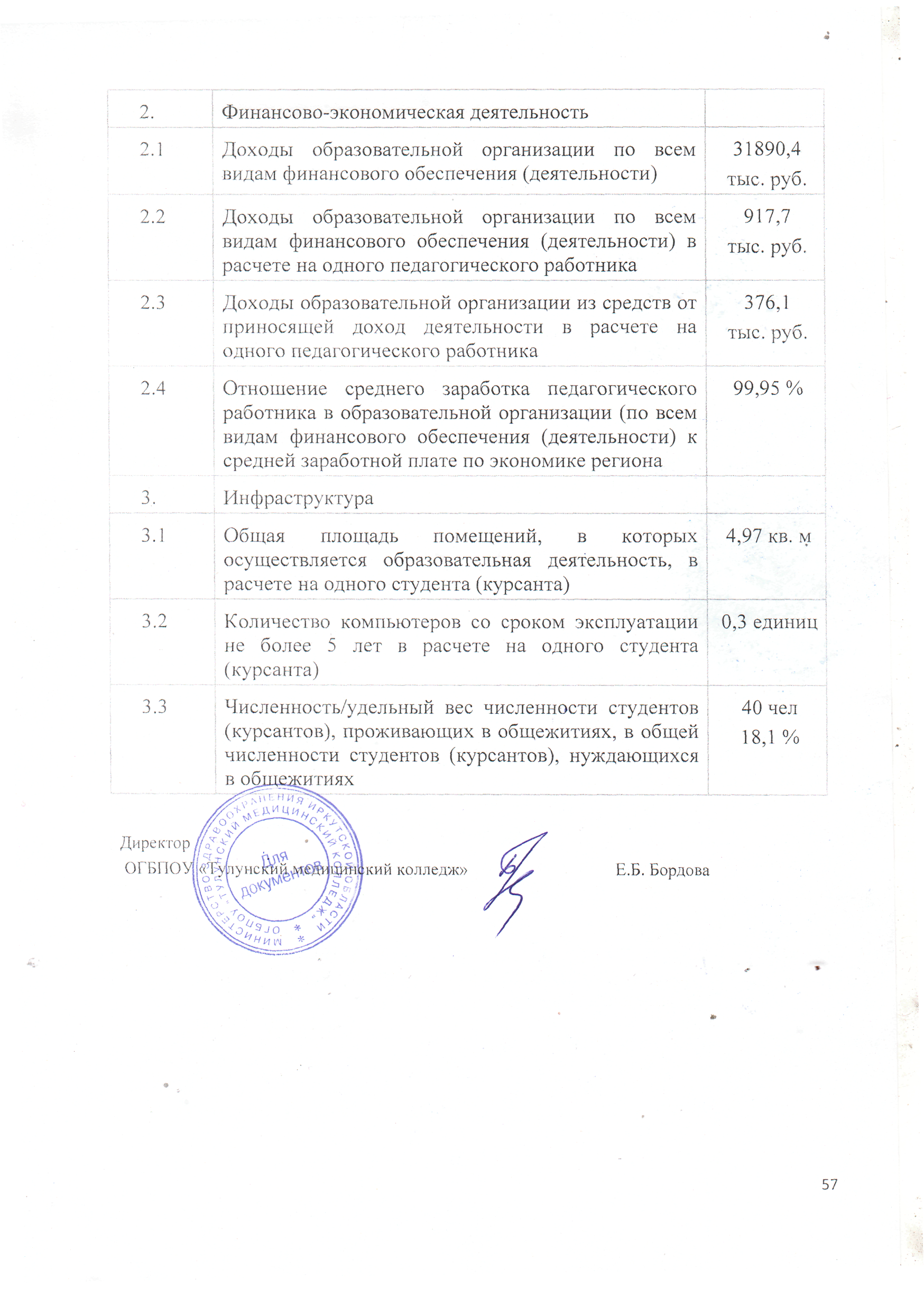 №Наименование разделаСтраницы1.Организационно-правовое обеспечение образовательной деятельности42.Система управления образовательным учреждением53.Организация образовательной деятельности, содержание и качество подготовки обучающихся104.Качество кадрового обеспечения образовательного процесса255.Качество учебно-методического обеспечения296.Качество библиотечно-информационного обеспечения образовательного процесса507.Материально-техническая база528.Внутренняя система оценка качества образования539.Показатели деятельности ОГБПОУ «Тулунский медицинский колледж»61Специальность1 курс1 курс2 курс2 курс3 курс3 курс4 курс4 курсСпециальностьбюджеткоммерциябюджеткоммерциябюджеткоммерциябюджеткоммерцияЛечебное дело 26422048713Сестринское дело53342926297337Итого:7938512633154020№Название мероприятияСроки выполнения дата1.Беседа по профилактике экстремизма17.02.20202.Мероприятие ко Дню Защитника Отечества конкурс патриотической песни25.02.20203.Мероприятие к 8 марта06.03.20204.Встреча с отцом Фёдором13.03.20205.Акции и онлайн – викторины,  в рамках  празднования  Дня Победы.5-9.05.20206.Поздравление с международным днем медицинской сестры12.05.20207.Поздравления с Днем России12.06.20208.Конкурс «Лучший по профессии - 2020»18.06.20209.День Знаний02.09.202010.Посвящение в студенты24.09.202011День Учителя05.10.202012Мероприятие, посвящённое Новому году 25.12.2020№Название мероприятияСроки выполнения дата1.День открытых Дверей21.04.20202.Профессиональные пробы30.04.20203.Ярмарка вакансий20.05.20204Акция веб – квест «Ступени профессионализма»14.10.20205Обучение добровольцев по программе в сфере культуры безопасности и ликвидации последствий стихийных бедствии «Противостихийная экспедиция»25.11.20206Студент года 2020(Лауреат Шипунова А. 4 сд А)14.12.20207Конкурс «Лучший волонтер-медик Иркутской области 2020» (Победитель ЛовцоваЮ 3 ЛД, Столяров А 4 ЛД  )25.12.20208Встреча с отцом Федором11.12.20209Стипендия мэра (стипендиаты Шипунова А. 4 сд А, Столяров А 4 ЛД)24.12.202010Чемпионат «Стеклобитва»25.12.2020№Название мероприятияСроки выполнения дата1.Лыжня России08.02.20202.Кросс Нации19.09.20203Соревнования по троеборью: настольный теннис, шахматы, шашки19.12.2020№Название мероприятияСроки выполнения дата1.Акция по профилактике гриппа, ОРВИ, кори14.01.20202Акция «Быть здоровым – это модно» мастер – класс оказание первой помощи.24.01.20203.Собрание волонтёров27.02.20204.Акция по ВИЧ в ПУ 426.02.20205.Слет волонтёров  организации «Спектр»29.02.20206.Акция «Мы ВМЕСТЕ»08.04.20207. Акция «Всемирный день отказа от курения»29.05.20208Акция День трезвостианкетирование11.09.20209Спортивно – игровое мероприятие «За безопасность ВМЕСТЕ»24.09.202010Мероприятия по профилактики употребления табачных изделий26.11.202011Всемирный день борьбы с ВИч и Спидом01.12.2020№Наименование мероприятияДата участники1.Мониторинг вакантных мест влечебных и профилактических учреждений г. Тулуна, Тулунского района, Иркутской области.В течение семестраСтуденты 4 – х курсов.3.Ярмарка вакансий 20 мая 2020Студенты 4 – х курсов. Представители ЛПУ г. Тулуна, Тулунского района, Иркутской области4.День медицинской сестры12 маяСтуденты 1 - 4 – х курсов. Старшие медицинские сёстры ОГБУЗ «Тулунской городской больницы»,№ Специальность Общая успеваемость(%)Качество (%)Средний балл1 31.02.01 Лечебное дело 98864,22 34.02.01 Сестринское дело  98794,2Итого: 98834,2№ Специальность Кол-во выпускниковОбщая усп-ть(%) Качество (%) Средний балл 1 31.02.01 Лечебное дело 20100 804,22 34.02.01 Сестринское дело  24100 754Итого: 44100 784,1СпециальностьОбщая успеваемостьОбщая успеваемостьОбщая успеваемостьПоказатель качества знанийПоказатель качества знанийПоказатель качества знанийСредний баллСредний баллСредний баллСпециальность2017-2018уч. год2018-2019уч. год2019-2020уч. Год2017-2018уч. год2018-2019уч. год2019-2020уч. Год2017-2018уч. год2018-2019уч. год2019-2020уч. ГодЛечебное дело 98 98 98 78 84 86 4 4,2 4,2 Сестринское дело 99 98 98 77 76 79 4 4 4,2 ИТОГО98 98 98 77,5 79,8 83 4 4,1 4,2 Специальность ГодаКол-во выпускников Трудоустроено Трудоустроено Не трудоустроеноНе трудоустроеноНе трудоустроеноНе трудоустроеноСпециальность ГодаКол-во выпускников в ЛПУ ИОза пределы ИОпризваны в ряды ВСпоступили в учебные заведенияпоступили в учебные заведениядекр.отпуск Лечебное дело 201815 13 1 1 1 Лечебное дело 201815 86,6% 86,6% 13,3% 13,3% 13,3% 13,3% Лечебное дело 201924 20 2 2 2 Лечебное дело 201924 83,3% 83,3% 16,6% 16,6% 16,6% 16,6% Лечебное дело 202020 12 2 1 1 1 4 Лечебное дело 202020 70% 70% 30% 30% 30% 30% Сестринское дело 201818 15 2 1 Сестринское дело 201818 83,3% 83,3% 16,6% 16,6% 16,6% 16,6% Сестринское дело 201920 14 1 2 3 3 Сестринское дело 201920 70% 70% 30% 30% 30% 30% Сестринское дело 202024 19 2 3 3 Сестринское дело 202024 79,1% 79,1% 20,8% 20,8% 20,8% 20,8% №Название курсаМесто прохождениясрокидокументФИО1«Организация образовательного процесса на основе эффективного использования современных образовательных технологий»ОГБОУ СПО «Иркутский базовый медицинский колледж»30.11 -14.12.2020 гУдостоверение повышения квалификацииАлександрова П.В., Тихомирова О.С., Решетникова Л.А., Сигачева Я.В.2«Дистанционное обучение как современный формат преподавания»ООО «Инфоурок» г. Смоленск10.12-30.12.20 г.Удостоверение повышения квалификацииКондыбина Т.В.3«Применение интерактивных образовательных платформ на примере платформы Moodle»ООО «Инфоурок» г. Смоленск10.12-20.12.20 г.Удостоверение повышения квалификацииКондыбина Т.В.4«Организация проектно-исследовательской деятельности в ходе изучения курсов в условиях реализации ФГОС»ООО «Инфоурок» г.Смоленск11.01-05.02.2020 гУдостоверение Лыткина Л.Н.5«Особенности преподавания безопасности жизнедеятельности в профессиональном образовании»ООО «Инфоурок» г. Смоленск11.01-29.01.2020УдостоверениеЛыткина Л.Н., Юдичев А.Н.6«Основы первой помощи»ОГБПОУ «Тулунский медицинский колледж»08.08.2020 г Удостоверение Малыханова О.А.7«Особенности практической подготовки при реализации образовательных программ СПО с учетом новых требований законодательства: Практическая подготовка в структуре образовательной программы СПО. Особенности организации практической подготовки в СПО с применением дистанционных образовательных технологий»АНО ДПО «Многопрофильный инновационный центр» г. Москва30.11-08.12.2020 г.Удостоверение повышения квалификацииОщепкова Н.А.8«Стажировка по профессии «Фельдшер»АНО «Национальноеагенство развития квалификаций» г. Москва18.05-30.05.2020УдостоверениеОщепкова Н.А.9«Методика преподавания учебной дисциплины «Гигиена и экология человека» в СПО»АНО ДПО «СИПППИСР» г. Новосибирск03.04.2020 г.Удостоверение повышения квалификацииОщепкова Н.А.10«Латинский язык: Преподавание медицинской терминологии в организации среднего профессионального образования"ООО«Столичный учебный центр» г. Москва26.02.-24.03.20 г.УдостоверениеЯнченко Н.В.11«Методика преподавания профессионального модуля «Выполнение работ по профессии «Младшая медицинская сестра по уходу за больными»АНО ДПО«СИПППИСР» г. Новосибирск02.03.20 г.УдостоверениеЯнченко Н.В.12«Стажировка по профессии «Медицинская сестра»АНО«Национальное агентство развития квалификаций» г. Москва18.05.-30.05.20 гУдостоверениеЯнченко Н.В.13«Методика обучения математике в оснвной и средней школе в условиях реализации ФГОС ОО»ООО «Инфоурок»08.09-30.09.2020гУдостоверениеТопчий М.Н.всего 11 преподавателей№Название курсаМесто прохожденияСрокиДокументФИО1«Организация менеджмента в образовательной организации»ООО «Инфоурок» (г.Смоленск)2020 гДиплом о профессиональной переподготовке (квалификация:Менеджер образования)Бордова Е.Б.2«Педагог среднего профессионального образования. Теория и практика реализации ФГОС нового поколения»ООО «Инфоурок» (г.Смоленск)2020 гДиплом о профессиональной переподготовке (квалификация:Преподаватель)Борщова О.С.3«Химия: теория и методика преподавания в образовательной организации»ООО «Инфоурок» (г.Смоленск)2020 гДиплом о профессиональной переподготовке (квалификация:Учитель химии)Борщова О.С.4«Анатомия, физиология и патология: теория и методика преподавания в специальном образовании»ООО «Инфоурок» (г.Смоленск)2020 гДиплом о профессиональной переподготовке (квалификация:Преподаватель анатомии, физиологии и патологии)Борщова О.С.5«Педагог среднего профессионального образования. Теория и практика реализации ФГОС нового поколения»ООО «Инфоурок» (г.Смоленск)2020 гДиплом о профессиональной переподготовке (квалификация:Преподаватель)Дубовик С.А.6«Организационно-педагогическая деятельность в условиях реализации ФГОС»ООО «Инфоурок» (г.Смоленск)2020 гДиплом о профессиональной переподготовке (квалификация: педагог-организатор)Лыткина Л.Н.7«Организация деятельности педагога-психолога в образовательной организации»ООО «Инфоурок» (г.Смоленск)2020 гДиплом о профессиональной переподготовке (квалификация: педагог-психолог)Малыханова О.А.8«Астрономия: теория и методика преподавания в образовательной организации»ООО «Инфоурок» (г.Смоленск)2020 гДиплом о профессиональной переподготовке (квалификация: учитель астрономии)Топчий М.Н.9«Основы безопасности жизнедеятельности: теория и методика преподавания в образовательной организации, разработанной в соответствии с ФГОС и Федеральным законом № 273-ФЗ»ООО «Инфоурок» (г.Смоленск)20.02. -29.04.2020г.Диплом о профессиональной переподготовке (квалификация: преподаватель ОБЖ)Юдичев А.Н.всеговсеговсеговсеговсего7 преподавателейУчастие преподавателей в конференциях, конкурсах,семинарах, публикацииУчастие студентов в конференциях, конкурсахВыступление на ЦМК, методическом советеПроведение открытых уроков, мероприятийРазработка и утверждение методическихматериаловВзаимопосещение занятийвсего 39 мероприятий (20 преподавателей)14 мероприятий201136разработки221Всероссийскую научно-практическую конференция  «Профессиональная компетентность педагогов в условиях инклюзивного образования: идеи, технологии, практики»НПКонференция(ГАУ ДПО Рег.институт кадровой политики)сентябрь2020СертификатСамохваловаУгловскаяФролова2межрегиональной online олимпиаде «Профессиональная компетентность преподавателя СПО» для преподавателей медицинских и фармацевтических образовательных организаций СФООнлайн-олимпиадасентябрь2020Диплом 2 степениОщепкова Н.А.Угловская А.П.2межрегиональной online олимпиаде «Профессиональная компетентность преподавателя СПО» для преподавателей медицинских и фармацевтических образовательных организаций СФООнлайн-олимпиадасентябрь2020Диплом 3 степениФролова О.Н.2межрегиональной online олимпиаде «Профессиональная компетентность преподавателя СПО» для преподавателей медицинских и фармацевтических образовательных организаций СФООнлайн-олимпиадасентябрь2020СертификатРешетниковаКондыбинаБезрукихБордоваЛыткинаЗброшко3Пятая всероссийская НПК «Современные проблемы профессионального образования: опыт и пути решения»НПК (ЦОП Тулун)Октябрь2020СертификатЩепина А.В.Ощепкова Н.А.Фролова О.Н.4Заочныймежрегиональный конкурс методических разработок внеаудиторных мероприятий по воспитательной работеКонкурс (усть-Орда)Октябрь2020Сертификат БлагодарностьФролова О.Н.Лыткина Л.Н.Кравченко Е.И.5Веб-квест для стулентов СПО ИО «Ступени профессионализма»ТАТ (ЦОП)Октябрь2020БлагодарностьЛыткина Л.Н.6Межрегиональной заочной Олимпиаде по астрономии, приуроченной к Всемирной недели космосаОГБПОУ «Усольский медицинский колледж»Октябрь2020БлагодарностьТопчий М.Н.7Семинар в контексте реализации задач Министерства просвещения Российской Федерации в областиразвития среднего профессионального образованияПедагогический кубокОктябрь2020СертификатРешетникова Л.А.Ощепкова Н.А.Щепина А.В.8межрегиональная заочная педагогическая конференция ««Личностно-ориентированный подход в обучении иностранному языку в условиях реализации ФГОС СПО»ОГБПОУ «Нижнеудинское медицинское училище»Октябрь2020Сертификат Решетникова А.Ю.9городской онлайн-олимпиаде с международным участием«Этот невероятный иммунитет» по дисциплине «Основы микробиологии и иммунологии»Онлайн-олимпиада (Москва)Октябрь2020БлагодарностьКравченко Е.И.Сигачева Я.В.10Вебинар «О структурных и качественныхз изменениях в Вооруженных Силах Российской Федерации»ГАУ ДПО ИО «Региональный институт кадровой политики и непрерывного  профессионального образования»нояб 2020Сертификат участника1.Лыткина Л.Н.2.Юдичев А.Н.11Онлайн-конференция «Функциональная грамотность. Учимся для жизни». (4 ч.)АО «Издательство «Просвещение»нояб 2020Сертификат Безруких Т.В.12Областной семинар для педагогов ОБЖ «Основные направления реализации содержания курса ОБЖ в соответствии  с действующими ФГОС»ГАУ ДПО ИО «Региональный институт кадровой политики и непрерывного  профессионального образования»нояб 2020Сертификат участника1.Лыткина Л.Н.2.Юдичев А.Н.13ТМО педагогов-психологов и социальных педагогов по теме: «Педагогические конфликты, причины возникновения и пути решения»ГАУ ДПО ИО «Региональный институт кадровой политики и непрерывного  профессионального образования»нояб 2020Малыханова О.А.14Межрегиональная заочная педагогическая конференция «Преподавание дисциплин общеобразовательного цикла в средних профессиональных организациях медицинского профиля»ОГБПОУ«Черемховский  медицинский колледж им. Турышевой А.А.»нояб 2020Сертификат участника1.Топчий М.Н.2.Решетникова А.Ю.15Межрегиональная заочная научно-практическая конференция педагогов «Развитие профессиональной компетентности педагога»ОГБПОУ «Братский медицинский колледж» нояб 2020Сертификат участника 1.Топчий М.Н.2.Ощепкова Н.А.16II заочная межрегиональная педагогическая конференция «Педагог и инновации: идеи, опыт, практика».ОГБПОУ «Усольский медицинский колледж»нояб 2020Сертификат участника1.Угловская А.П.2.Сигачева Я.В.3. Фролова О.Н.17Международная просветительская акция  «Большой этнографический диктант - 2020»Федеральное агентство по делам национальностей совместно с Министерством национальной политики Удмуртской Республикинояб 2020Сертификат участника 1. Бордова Е.Б.2. Сигачева Я.В.3. Лыткина Л.Н.4. Угловская А.П.5. Решетникова А.Ю.18Межрегиональный заочный конкурс учебно-методических материалов общепрофессиональной дисциплиныОП. ГИГИЕНА И ЭКОЛОГИЯ ЧЕЛОВЕКА для специальностей 31.02.01 Лечебное дело34.02.01 Сестринское дело31.02.05Стоматология ортопедическая33.02.01 ФармацияОГБПОУ БМКнояб 2020Диплом 2 степениКравченко Е.И.19Межрегиональный заочный конкурс рабочих тетрадей поПМ.02. Участие в лечебно-диагностическом и реабилитационном процессахМДК.02.01. Сестринский уход при различных заболеваниях и состояниях. Сестринский уход в педиатрииспециальность: 34.02.01. Сестринское дело среди преподавателей СОООГБПОУ «Нижнеудинское медицинское училище»нояб 2020Диплом 1степениОщепкова Н.А.20Межрегиональный заочный студенческий конкурс «Лучшая памятка по профилактике бешенства» по дисциплине Основы микробиологии и иммунологии среди студентов средних медицинских образовательных организаций СФООГБПОУ «Тулунский медицинский колледж»нояб 2020благодарностьСигачева Я.В.Ощепкова Н.А.Фролова О.Н.21Межрегиональнаяonline олимпиада по дисциплине ОГСЭ.03 Иностранный язык среди студентов медицинских и фармацевтических образовательных организаций Сибирского федерального округаОГБПОУ«Усольский медицинский техникум»нояб 2020благодарностьТихомирова О.С.22Всероссийский дистанционный конкурс санитарных бюллетеней «Стоп пандемия!»ФГБОУ ВО ОмГМУ Минздрава РФнояб 2020благодарностьЯнченко Н.В.23Дистанционная олимпиада по учебной дисциплине «Биология. Экология. География.» среди обучающихся профессиональных образовательных организаций Западной территории ИОГАПОУ ИО«Балаганский аграрно-технологический техникум»нояб 2020благодарность за подготовку участникаСигачева Я.В.24Всероссийский заочный студенческий конкурс «Инфографика в освоении общеобразовательных дисциплин»ГАПОУ СО «САРАТОВСКИЙ ОБЛАСТНОЙ БАЗОВЫЙ МЕДИЦИНСКИЙ КОЛЛЕДЖ»нояб 2020благодарность за подготовку участникаУгловская А.П.25Межрегиональный заочный студенческий конкурс «Лучшая памятка по профилактике бешенства» по дисциплине Основы микробиологии и иммунологии среди студентов средних медицинских образовательных организаций СФООГБПОУ «Тулунский медицинский колледж»нояб 2020Сертификат эксперта1. Янченко Н.В.2. Безруких Т.В.3. Борщова О.С.4.Решетникова А.Ю.5.Тихомирова О.С.26Фестиваль ИО «Марафон северной ходьбы»Министерство спорта ИОнояб 2020Диплом 1 ст.Александрова П.В.27Заседание ТМО преподавателей физики и астрономии: «Профессиональная направленность в преподавании учебной дисциплины «Физика»ГАУ ДПО ИО «Региональный институт кадровой политики и непрерывного  профессионального образования»дек 2020Топчий М.Н.28Заседание ТМО преподавателей ин. яз.: «Психологические аспекты изучения ин.языков»ГАУ ДПО ИО «Региональный институт кадровой политики и непрерывного  профессионального образования»дек 2020Тихомирова О.С.Щепина А.В.Решетникова А.Ю.29Заседание ТМО преподавателей химии: «Методика решения расчетных задач»ГАУ ДПО ИО «Региональный институт кадровой политики и непрерывного  профессионального образования»дек 2020Борщова О.С.30Заседание ТМО преподавателей истории и обществознания: «Обобщение опыта преподавания уч. дисциплин История и Обществознание в учреждениях СПО»ГАУ ДПО ИО «Региональный институт кадровой политики и непрерывного  профессионального образования»дек 2020СертификатМатвеенко Т.Н.Лыткина Л.Н.31Вебинар «Методика организации онлайн-урока или новые вызовы современного обучения»Академия Просвещения,дек 2020СертификатАлександрова П.В.32Открытый стендовый семинар «Электронная среда ПОО – средство развития профессиональной компетентности преподавателей»ГБПОУ «КМК»Г. Кемероводек 2020Сертификат участникаТихомирова О.С.33Всероссийская  заочная олимпиада по иностранномуязыку (английский, немецкий) для студентов 1 курса на базе основного общего образованияГАПОУ СО «СОБМК» (Саратов)дек 2020благодарностьРешетникова А.Ю.; Тихомирова О.С.34ОБЛАСТНОЙ  КОНКУРС СРЕДИ СТУДЕНТОВ ИРКУТСКОЙ ОБЛАСТИ,  ОБУЧАЮЩИХСЯ ПО ПРОГРАММАМ СПО, «СТУДЕНТ ГОДА - 2020»ОГБПОУ «Ангарский медицинский колледж»дек 2020благодарностьОщепкова Н.А.35Региональный  творческий конкурс «CORPUS IURIS», посвященный Всемирному дню прав человека среди обучающихся профессиональных образовательных организаций Иркутской областиГБПОУ ИО «Братский политехнический колледж»дек 2020благодарностьМатвеенко Т.Н.36Областная олимпиада по химии для студентов 1 курса, обучающихся на базе основного общего образованияОГБПОУ «Усольский медицинский техникум»дек 2020благодарностьБорщова О.С.37Межрегиональный студенческий конкурс презентаций на иностранном языке «Оказание первой медицинской помощи»ОГБПОУ «Братский медицинский колледж»дек 2020благодарностьРешетникова А.Ю.; Тихомирова О.С.38VI Областная дистанционная олимпиада по английскому языкуГБПОУ ИО «БПК»дек 2020благодарностьРешетникова А.Ю.; Тихомирова О.С.39Межрегиональный заочный  Конкурс  «Интеграция»ОГБПОУ «Кинешемский медицинский колледж»дек 2020благодарностьТопчий М.Н.№ФИОФорма мероприятия, дисциплина, темаФорма мероприятия, дисциплина, темаГруппаВремя проведенияРезультаты1Гуртенко О.Заголовец А.Шабаева А.Гуртенко О.Заголовец А.Шабаева А.Межрегиональной заочной Олимпиаде по астрономии, приуроченной к Всемирной недели космоса2 сд Аоктябрь 2020сертификатсертификатДиплом 3 ст.2Красных КБучель ЛКашко АХодачинская СПчелкина КСпицина КЯрополов ДКрасных КБучель ЛКашко АХодачинская СПчелкина КСпицина КЯрополов Дгородской онлайн-олимпиаде с международным участием«Этот невероятный иммунитет» по дисциплине «Основы микробиологии и иммунологии»3сд АОктябрь2020сертификаты2Василенко ВМанчилина ЕКоршунова ЯВасиленко ВМанчилина ЕКоршунова Ягородской онлайн-олимпиаде с международным участием«Этот невероятный иммунитет» по дисциплине «Основы микробиологии и иммунологии»2 ЛДОктябрь2020сертификаты3Буякова В.Буякова В.Межрегиональный заочный студенческий конкурс «Лучшая памятка по профилактике бешенства» по дисциплине Основы микробиологии и иммунологии среди студентов средних медицинских образовательных организаций СФО1ЛДноябрь 2020Диплом 1 ст.3Швидко А.Сахаровская Т.Швидко А.Сахаровская Т.Межрегиональный заочный студенческий конкурс «Лучшая памятка по профилактике бешенства» по дисциплине Основы микробиологии и иммунологии среди студентов средних медицинских образовательных организаций СФОноябрь 2020Диплом 2 ст.Диплом 1 ст.3Черепанова К.Шипунова А.Черепанова К.Шипунова А.Межрегиональный заочный студенческий конкурс «Лучшая памятка по профилактике бешенства» по дисциплине Основы микробиологии и иммунологии среди студентов средних медицинских образовательных организаций СФОноябрь 2020Диплом 2 ст.Диплом 3 ст.3Гантимурова Л.Гантимурова Л.Межрегиональный заочный студенческий конкурс «Лучшая памятка по профилактике бешенства» по дисциплине Основы микробиологии и иммунологии среди студентов средних медицинских образовательных организаций СФОноябрь 2020Диплом 3 ст.4Пчелкина К.Ходачинская С.Долгих Е. Пчелкина К.Ходачинская С.Долгих Е. Межрегиональнаяonline олимпиада по дисциплине ОГСЭ.03 Иностранный язык среди студентов медицинских и фармацевтических образовательных организаций Сибирского федерального округа3сдАноябрь 2020сертификаты5Манчилина Е.Манчилина Е.Всероссийский дистанционный конкурс санитарных бюллетеней «Стоп пандемия!»2 ЛДноябрь 2020Диплом 2 степени6Буякова В. Толкачева А.Буякова В. Толкачева А.Дистанционная олимпиада по учебной дисциплине«Биология. Экология. География.» среди обучающихся профессиональных образовательных организаций Западной территории ИО1 ЛДноябрь 2020сертификат7Лазарева П.Лазарева П.Всероссийский заочный студенческий конкурс«Инфографика в освоении общеобразовательных дисциплин»1 сд Аноябрь 2020сертификат8Перетолчина В.Перетолчина В.Всероссийская  заочная олимпиада по иностранномуязыку (английский, немецкий) для студентов 1 курса на базе основного общего образования1 сд Адекабрь 2020сертификат8Перетолчина В.Перетолчина В.Всероссийская  заочная олимпиада по иностранномуязыку (английский, немецкий) для студентов 1 курса на базе основного общего образования1 сд Адекабрь 2020сертификат8Филимоненко Л.Филимоненко Л.Всероссийская  заочная олимпиада по иностранномуязыку (английский, немецкий) для студентов 1 курса на базе основного общего образования1 сд Адекабрь 2020сертификат9Ловцова Ю.Ловцова Ю.межрегиональная online олимпиада «Знатоки терапии»среди студентов профессиональных образовательных организаций медицинского профиля Сибирского федерального округа3 ЛДдекабрь 2020сертификат10Курган К.Курган К.Региональный  творческий конкурс «CORPUS IURIS», посвященный Всемирному дню прав человека среди обучающихся профессиональных образовательных организаций Иркутской области1 ЛДдекабрь 2020сертификат11Семенов А.Семенов А.Областная олимпиада по химии для студентов 1 курса, обучающихся на базе основного общего образования1 сд Адекабрь 2020сертификат12Полетаев Ю.Полетаев Ю.Межрегиональный студенческий конкурс презентаций на иностранном языке «Оказание первой медицинской помощи при…»1 ЛДдекабрь 2020сертификат13Красных К.Красных К.VI Областная дистанционная олимпиада по английскому языку3сд Адекабрь 2020сертификат13Полетаев Ю.Полетаев Ю.VI Областная дистанционная олимпиада по английскому языку1 ЛДдекабрь 2020сертификат14Акуленок В.Н.Акуленок В.Н.Межрегиональный заочный Конкурс  «Интеграция»1сдАдекабрь 2020сертификатгодВсего читателейпреподавателейстудентовкниговыдачапосещения2020268302681051471годОбщий фондНа суммуПрибыло книгНа суммуВыбыло книгНа сумму20201703656362.22449314444.201183816390.50N п/пПоказателиЕдиница измерения1.Образовательная деятельность1.1Общая численность студентов (курсантов), обучающихся по образовательным программам подготовки квалифицированных рабочих, служащих, в том числе:-1.1.1По очной форме обучения-1.1.2По очно-заочной форме обучения-1.1.3По заочной форме обучения-1.2Общая численность студентов (курсантов), обучающихся по образовательным программам подготовки специалистов среднего звена, в том числе:305человек1.2.1По очной форме обучения305человек1.2.2По очно-заочной форме обучения-1.2.3По заочной форме обучения-1.3Количество реализуемых образовательных программ среднего профессионального образования2единиц1.4Численность студентов (курсантов), зачисленных на первый курс на очную форму обучения, за отчетный период124человека1.5Численность/удельный вес численности студентов (курсантов) из числа инвалидов и обучающихся с ограниченными возможностями здоровья, в общей численности студентов (курсантов)3 человека0,98%1.6Численность/удельный вес численности выпускников, прошедших государственную итоговую аттестацию и получивших оценки "хорошо" и "отлично", в общей численности выпускников34 человека77%1.7Численность/удельный вес численности студентов (курсантов), ставших победителями и призерами олимпиад, конкурсов профессионального мастерства федерального и международного уровней, в общей численности студентов (курсантов)80человек26%1.8Численность/удельный вес численности студентов (курсантов), обучающихся по очной форме обучения, получающих государственную академическую стипендию, в общей численности студентов132человека43%1.9Численность/удельный вес численности педагогических работников в общей численности работников21 человек 48 %1.10Численность/удельный вес численности педагогических работников, имеющих высшее образование, в общей численности педагогических работников17 человек95 %1.11Численность/удельный вес численности педагогических работников, которым по результатам аттестации присвоена квалификационная категория, в общей численности педагогических работников, в том числе:15 человек79%1.11.1Высшая6 человек32%1.11.2Первая9 человек48%1.12Численность/удельный вес численности педагогических работников, прошедших повышение квалификации/профессиональную переподготовку за последние 3 года, в общей численности педагогических работников19 человек100%1.13Численность/удельный вес численности педагогических работников, участвующих в международных проектах и ассоциациях, в общей численности педагогических работников 4 чел26%1.14Общая численность студентов (курсантов) образовательной организации, обучающихся в филиале образовательной организации (далее - филиал) <*>-